Address and company name goes here.Colonial Timesfrom aroundthe world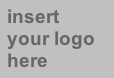 